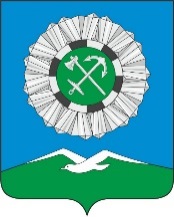 Российская ФедерацияИркутская областьСлюдянский районСЛЮДЯНСКОЕ МУНИЦИПАЛЬНОЕ ОБРАЗОВАНИЕГОРОДСКАЯ ДУМАРЕШЕНИЕ  г. Слюдянкаот 25.06.2020 № 44 IV-ГДЗаслушав информацию заместителя главы Слюдянского городского поселения Хаюка О.В., в соответствии со статьями 33, 37 Устава Слюдянского муниципального образования, зарегистрированного Главным управлением Министерства юстиции Российской Федерации по Сибирскому Федеральному округу от 23 декабря 2005 года №RU385181042005001, с изменениями и дополнениями, зарегистрированными Управлением Министерства юстиции Российской Федерации по Иркутской области от 9 ноября 2018 года №RU385181042018003,ГОРОДСКАЯ ДУМА решила:1. Принять к сведению информацию о подготовке  объектов коммунальной инфраструктуры Слюдянского муниципального образования к зимнему отопительному сезону 2020-2021 г.г. (Приложение №1).2. Опубликовать настоящее решение в газете «Славное море» или в приложении к ней, а также на официальном сайте Слюдянского муниципального образования в сети «Интернет» www.admgorod.slud.ru.Глава Слюдянского муниципального образования                                                                               В.Н. СендзякПредседатель ДумыСлюдянского муниципального образования                                                    А.В. Тимофеев                                                           Приложение № 1                                                                                    к решению Думы Слюдянского                                                                                 муниципального образования                                                                             от 25.06.2020 №44 VI – ГДИНФОРМАЦИЯ О ПОДГОТОВКЕ ОБЪЕКТОВ КОММУНАЛЬНОЙ ИНФРАСТРУКТУРЫ СЛЮДЯНСКОГО МУНИЦИПАЛЬНОГО ОБРАЗОВАНИЯ К ЗИМНЕМУ ОТОПИТЕЛЬНОМУ СЕЗОНУ 2020-2021 Г.Г. В соответствии с заключенным соглашением между администрацией Слюдянского городского поселения и Министерством жилищной пролитии, энергетики и транспорта Иркутской области от 14.02.2020 № 73 о предоставлении субсидии из областного бюджета бюджету  Слюдянского муниципального образования в целях софинансирования расходных обязательств муниципальных образований Иркутской области на реализацию первоочередных мероприятий по модернизации объектов теплоснабжения и подготовке к отопительному сезону объектов коммунальной инфраструктуры, находящихся в муниципальной собственности на реализацию указанных мероприятий в рамках реализации муниципальной программы «Развитие жилищно-коммунального хозяйства Слюдянского муниципального образования на 2019-2024 годы», с учетом средств единой теплоснабжающей организации ООО «Управление коммунальными системами» направлено средств на подготовку объектов коммунальной инфраструктуры Слюдянского муниципального образования к зимнему отопительному сезону 2020-2021 г.г. направлено средств в сумме 30,8 млн.руб., в том числе за счет средств областного бюджета в сумме 13,9 млн.руб., за счет средств местного бюджета в сумме 3,14 млн.руб., за счет средств единой теплоснабжающей организации в сумме 13,748 млн.руб.Мероприятия по подготовке к отопительному сезону 2020-2021 г.г. приведены в таблице.Заместитель главы Слюдянскогомуниципального образования                                                                                    О.В. Хаюк О подготовке объектов коммунальнойинфраструктуры Слюдянского муниципального образования к зимнему отопительному сезону 2020-2021 г.г.№№Населенный пункт, наименование мероприятийВсего, руб. Необходимый объем финансированияНеобходимый объем финансированияНеобходимый объем финансирования№№Населенный пункт, наименование мероприятийВсего, руб. в том числе:  в том числе:  в том числе:  №№Населенный пункт, наименование мероприятийВсего, руб. областной бюджет*местный бюджетсредства предприятия1.Слюдянское муниципальное образование30,80813,923,1413,7481Замена турбокомпрессора ТВ-80-1,80-01 УЗ. с двигателем 200 кВт на КОС г.Слюдянка2,462,2630,1972Замена тангенциальных песколовок на КОС г.Слюдянка4,3033,9590,3443Поставка насоса для откачки иловых карт Grundfoss SEG 40.26.2.50 - №1 на КОС г.Слюдянка 0,140,1290,0114Поставка насоса СМ150-125-400/а4 45 кВт на  КНС-3 г.Слюдянка0,1560,1440,0125Замена КИП котла  №3 на котельной "Центральная" г.Слюдянка1,0360,9530,0836Капитальный ремонт участка тепловых сетей в районе ж.д. №7 по ул.Бабушкина L-70м г.Слюдянка Иркутской области1,5631,438 0,125 7Капитальный ремонт участка тепловых сетей от  ТК №3 по ул. Советская  до ул. Ленина ж.д №105 - 140 м. г.Слюдянка Иркутской области1,6671,534 0,133 8Капитальный ремонт участка тепловых сетей  от ТК №1  ж.д. 16г ул. Ленина - 43м., через ТК№ 2 по ул. Вербная, до ТК №1а ул. Рябиновая -27 м. г.Слюдянка Иркутской области1,0981,010,0889Капитальный ремонт участка сети от НТП до ТК №1  L-60 м. г.Слюдянка Иркутской области1,6571,5240,13310Замена котла №2 КВМ 1,16 на котельной "Стройка" г.Слюдянка1,0160,9660,05ИТОГО: (на реализацию первоочередных мероприятий по модернизации объектов теплоснабжения и подготовке к отопительному сезону объектов коммунальной инфраструктуры)15,0913,921,1711Поставка дымососов ДН 12,5 на котельную "Перевал" -2 шт.0,7930,00,79312Приобретение водоразборных колонок 2шт/7305,460,019 0,00,019130,9060,00,90614Поставка фекального насоса КНС 2 шт.0,2520,00,252ООО «Управление коммунальными системами»13,7480,00,013,74815Котельная «Центральная»: Подключение теплообменника на "Восточный луч". Текущий ремонт линеек котлов КЕ-25  -3 шт., системы ШЗУ, топливоподачи, насосных групп "Центральный" и "Восточный луч", ТО оборудования                 2,02                    2,02   16Котельная "Рудо": Модернизация линии подпитки котлов с установкой регулировочных устройств.Текущий ремонт линейки котла КЕ-6,5 -1 шт, котлов КЕ-10 - 1 шт, системы ШЗУ, топливоподачи, насосных групп "Город" и Школьная", ТО оборудования                 1,14                    1,14   17Котельная "Перевал": Модернизация конденсатной линии вертикальных теплообменников, установка нагревателя подпиточной сетевой воды в конденсатном баке, модернизация газоходов под новые дымососы. Текущий ремонт линеек котлов КЕ-6,5 -3 шт, системы ШЗУ, топливоподачи, насосной группы второго контура, ТО оборудования0,88   0,88   18Котельная "Стройка": Текущий ремонт линеек котлов КВМ-1,16 -3 шт,  линеек котлов КВМ-1,25 -1 шт, системы ШЗУ, топливоподачи, насосной группы,  ТО оборудования                 0,55                    0,55   19Котельная "Дом ребенка": Текущий ремонт линеек котлов "Универсал" -2 шт, насосной группы,  ТО оборудования                 0,06                    0,06   20Котельная "Собственная база": Текущий ремонт линеек котлов "Универсал" -2 шт, насосной группы,  ТО оборудования0,12   0,12   21Котельная "Резерв" Текущий ремонт линеек котлов КВр-0,6КБ -2 шт, насосной группы,  ТО оборудования                 0,06                    0,06   22Котельная "Ростелеком" Текущий ремонт линеек котлов "Универсал" -2 шт, насосной группы,  ТО оборудования0,06   0,06   23Котельная "СМП" Текущий ремонт линеек котлов КВМ-1,16 -2 шт,  котла КВМ-0,5 -1 шт, системы ШЗУ, топливоподачи, насосной группы системы отопления, насосной группы ГВС,  ТО оборудования0,43   0,43   24Тепловой пункт "Центральный" Текущий ремонт насосной группы, теплообменного оборудования, ТО оборудования0,07   0,07   25Тепловой пункт "Перевал" Переврезка теплообменников контура "город", Текущий ремонт насосной группы, теплообменного оборудования, ТО оборудования                 0,05                    0,05   26Эл.котельная "Сухой ручей" Текущий ремонт насосной группы, электрических котлов                 0,01                    0,01   27Тепловые сети Замена тепловой сети от ЖД клуба до дома №46 по ул. Советская,  длина  меняемого участка-165м, Ду-100мм-88*2м, Ду-32-77*2м   (в 2-х трубном - 330м)                 0,958                    0,958   Замена тепловой сети по ул.Школьная 12-14                 0,958                    0,958   28Водопроводные сети                 0,958                    0,958   Замена водопроводной сети от ЖД клуба до дома №46 по ул. Советская,  длина  участка-150 м,  Ду-32мм-77м, Ду-50мм-73м                 0,958                    0,958   Замена водопроводной сети по ул.40 Лет Октября, 17                 0,958                    0,958   29Канализационные сетиЗамена  ул.Шахтерская, 9-11 - 66м, ул.Школьная, 3-32м (включая придомовую канализацию 2-а подъезда)                 0,33                    0,33   Мероприятия концессионера ООО «Управление коммунальными системами» 7,017,01Мероприятия на период 2019 года 30Приобретение частотных регуляторов на котельные "Перевал, "Рудо" - 3 шт0,990,9931Проектирование и установка системы Вихревого движения дымовых газов1,961,96ИТОГО мероприятия по концессии2,952,95Мероприятия, запланированные на период 2020 года32Реконструкция тепловой сети  от котельной «Рудо» до домов по ул. Шахтерская 20, 222,442,4433Объединение котельной "РУДО" и "Дом Ребенка", строительство сети 200 м. Ду  50-80 мм0,520,5234Ремонт котла КВм-1,16 ст.№2 котельная "СМП"0,500,5035Ремонт котла КВм-1,16 ячейка №1 котельная "Стройка"0,600,60ИТОГО мероприятия по концессии4,064,06